Регистрация участника Олимпиады по направлению «Государственное и муниципальное управление»1. Заходим на вузовский портал МООК https://mooc.susu.ru/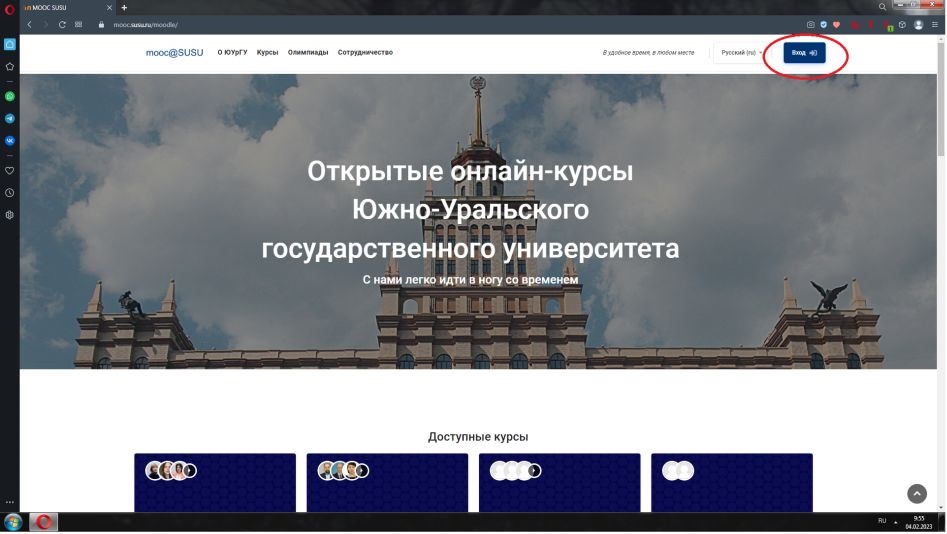 2. Нажимаем войти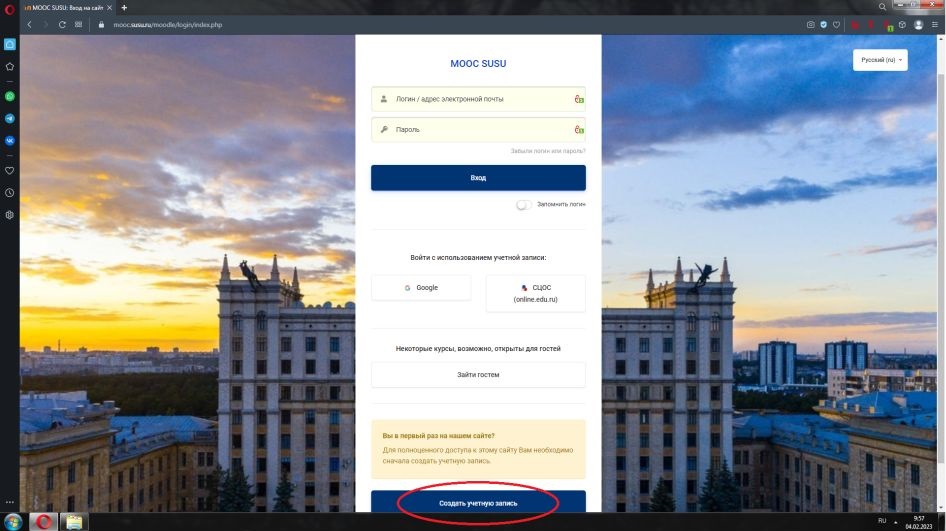 3. Создаем учетную запись4. Заполняем все поля актуальным данными 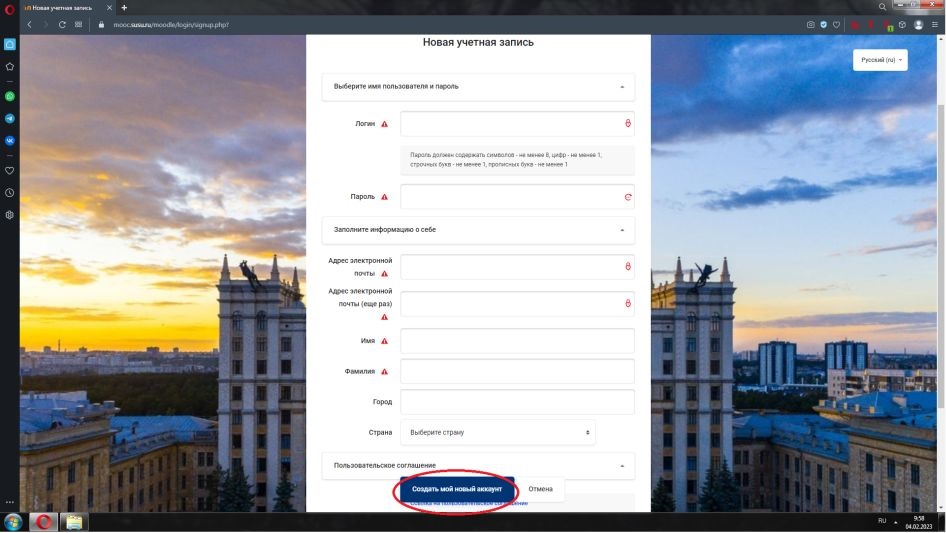 5. На указанную Вами электронную почту должно прийти письмо, с ссылкой для подтверждения учетной записи (нажать на ссылку). 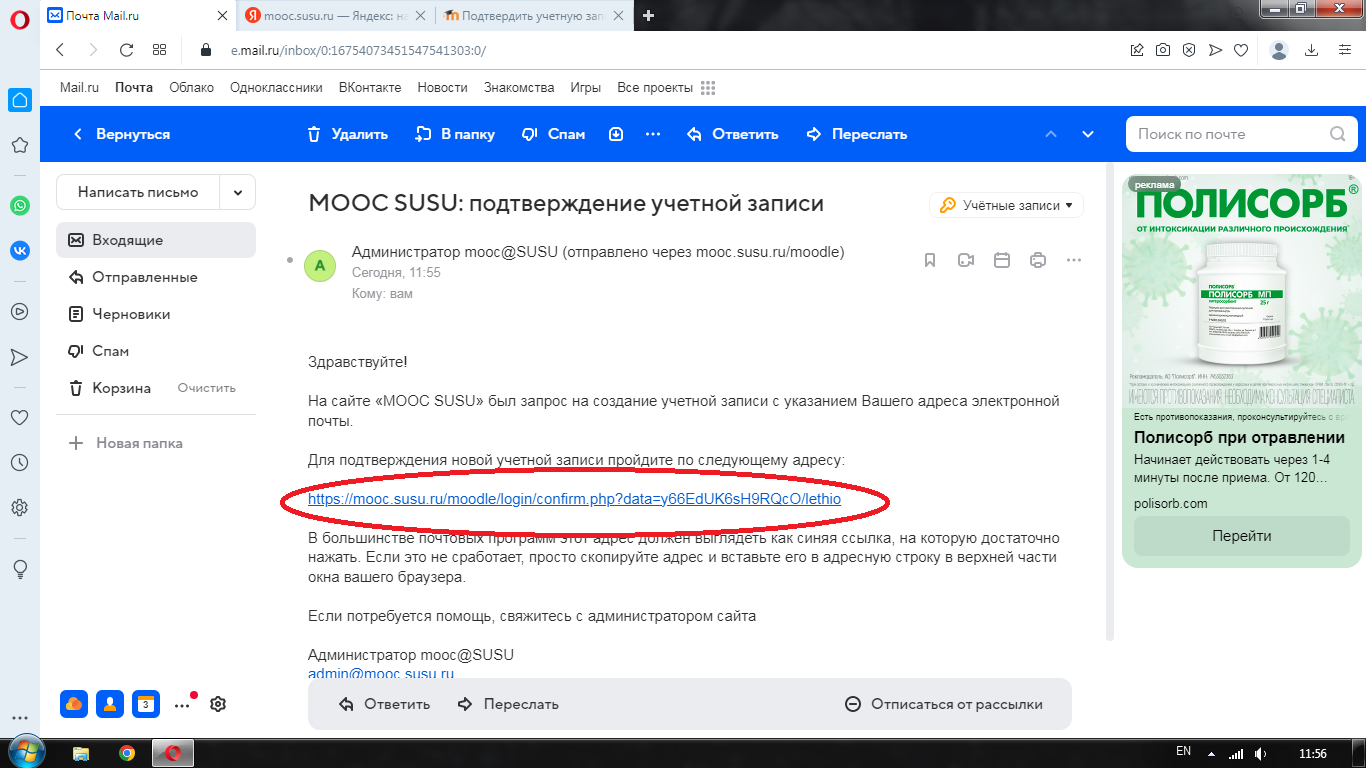 6. Возвращаемся на портал https://mooc.susu.ru/ и заходим в раздел «Олимпиады» в верхней части экрана или «Всероссийские олимпиады и конкурсы» в правой части экрана.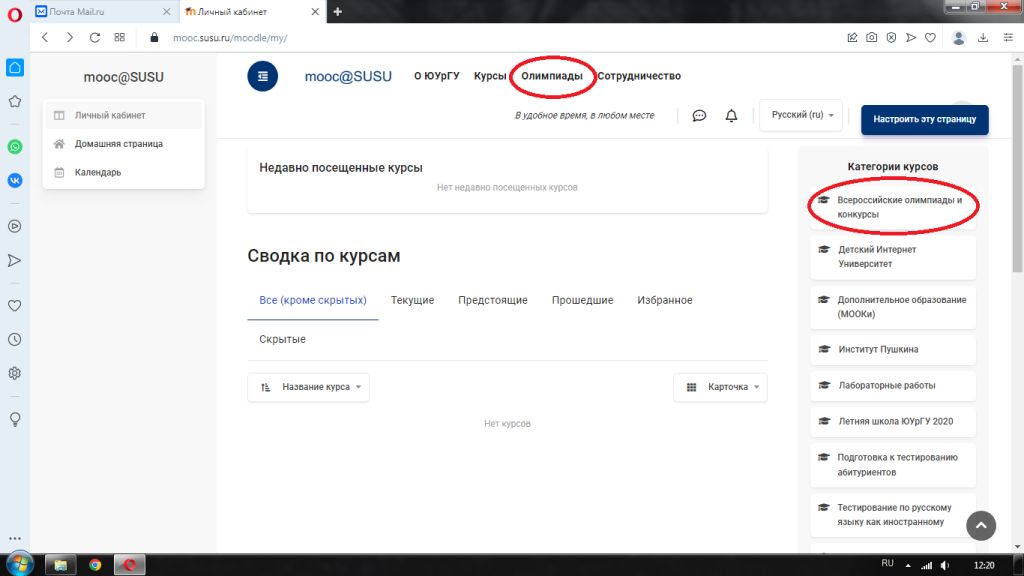 7. Выбираем из списка «Всероссийская студенческая олимпиада образовательных организаций высшего образования по направлению «Государственное и муниципальное управление» 2023/24»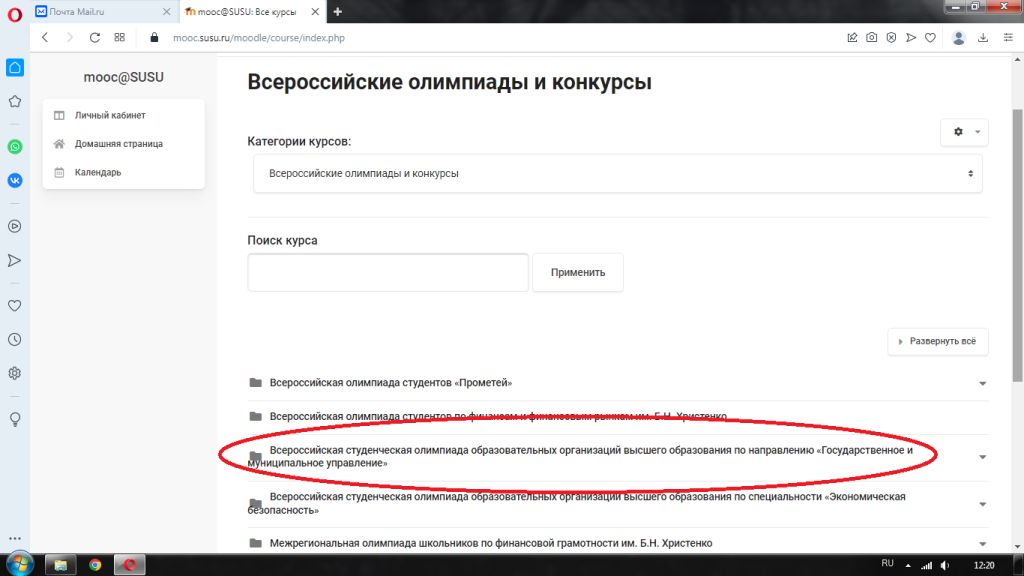 8. Нажимаем «Нажимаем Записаться на курс».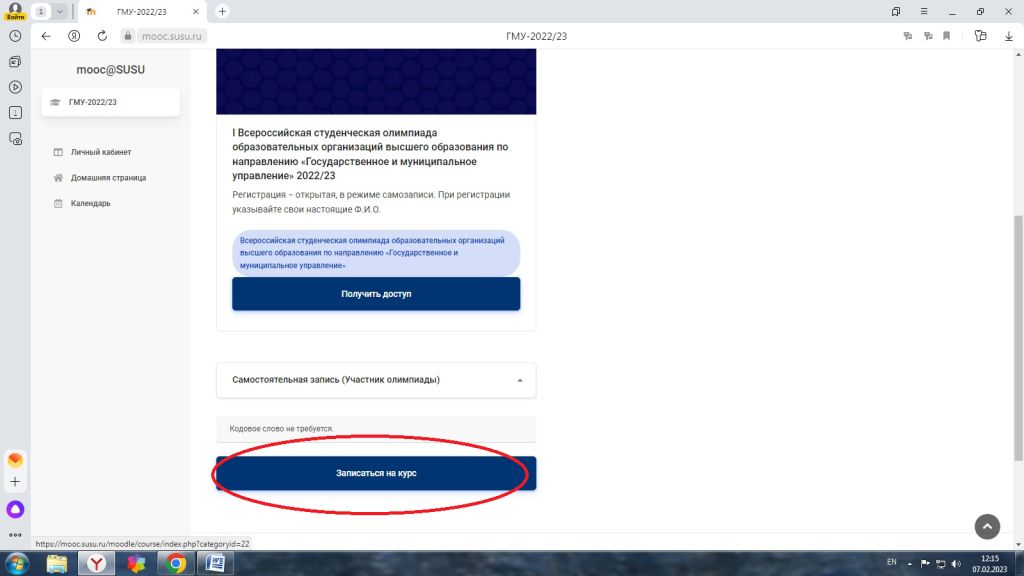 9. Открывается страница Олимпиады по ГМУ (2023/24)